Агенцијата за обезбедување на лица и имот ОСА ДООЕЛ Скопје распишува:Оглас за прием на работници за физичко обезбедување.Ви нудиме вработување и одлични услови за работа, можност за професионална надоградба и напредување.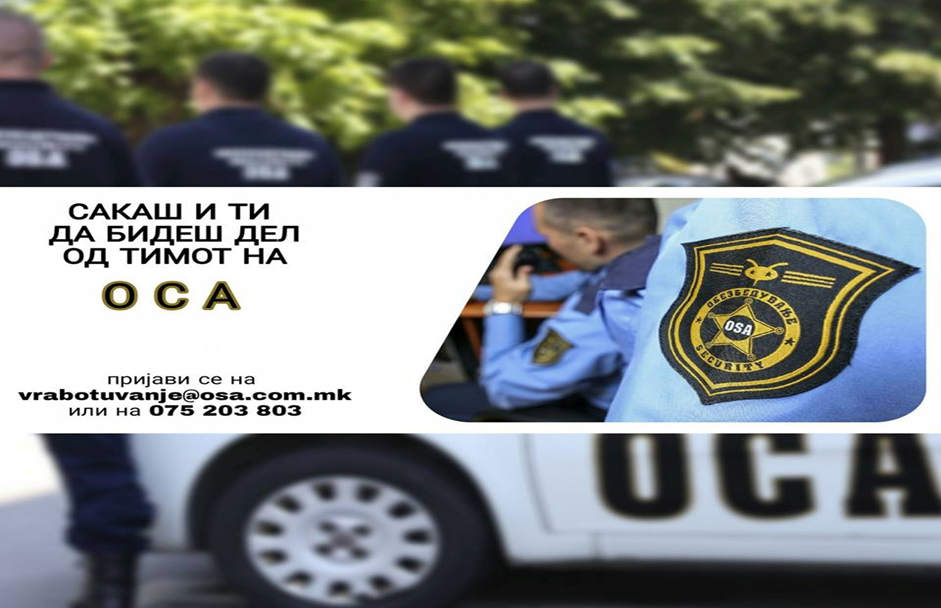 Оглас за прием на нови работници за Физичко обезбедувањесо место на вршење на работните задачи во Скопје	Поради зголемен обем на работа, отворени се нови работни места за физичко обезбедување во Скопје.
              Компанијата нуди :
✔ одлични услови за работа, 
✔ вработување веднаш, 
✔ пријавување на полниот износ на плата од прв ден,
✔ редовна исплата на плата 
✔ дополнителни примања за секој одработен прекувремен работен час
✔ можност за напредување 
➡ Доколку немате Лиценца за обезбедување Компанијата може да Ви овозможи полагање веднаш по поминување на селективното интервју за работа.

             Условите кои треба да ги исполнувате се следниве: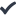 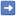 
-  завршено минимум средно образование, 
-  поседување на Лиценца за физичко обезбедување *
-  да не сте осудувани и против Вас да не се води кривична постапка
-  способност за самостојна работа како и работа во тим.Доколку сте заинтересирани контактирајте не на:
📞 075 203 803 
📩 vrabotuvanje@osa.com.mk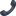 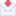 